Тема: Написание наречий и соотносимых с ними других частей речиЦель: обучающая: повторить общее значение, морфологические признаки и синтаксическую роль наречий; формировать умения находить наречия в тексте; определять их синтаксическую роль. Формировать умения находить в словах изучаемую орфограмму и правильно писать их.развивающая: расширение словарного запаса обучающихся за счет употребления в речи наречий;воспитательная: воспитание самостоятельности через выполнение самостоятельных заданий. Формирование мотивированности на активное творческое усвоение учебного материалаТип занятия: практическая работа Литература: Пособие для занятий по русскому языку в старших классах/В.Ф. Греков, С.Е. Крючков, Л.А. Чешко. –39-е изд.–М.: «Просвещение»,1999. – 286с. Основные вопросыИзучить параграф 51, стр. 156-161составить конспект.	Выполнить упражнение 285 (предложения 1-5), упражнение 292 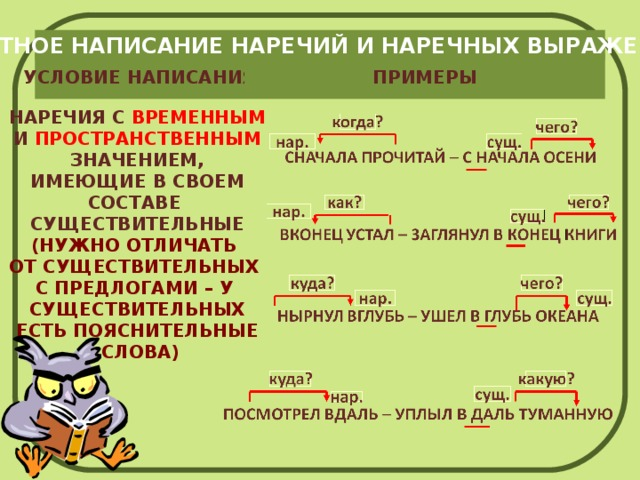 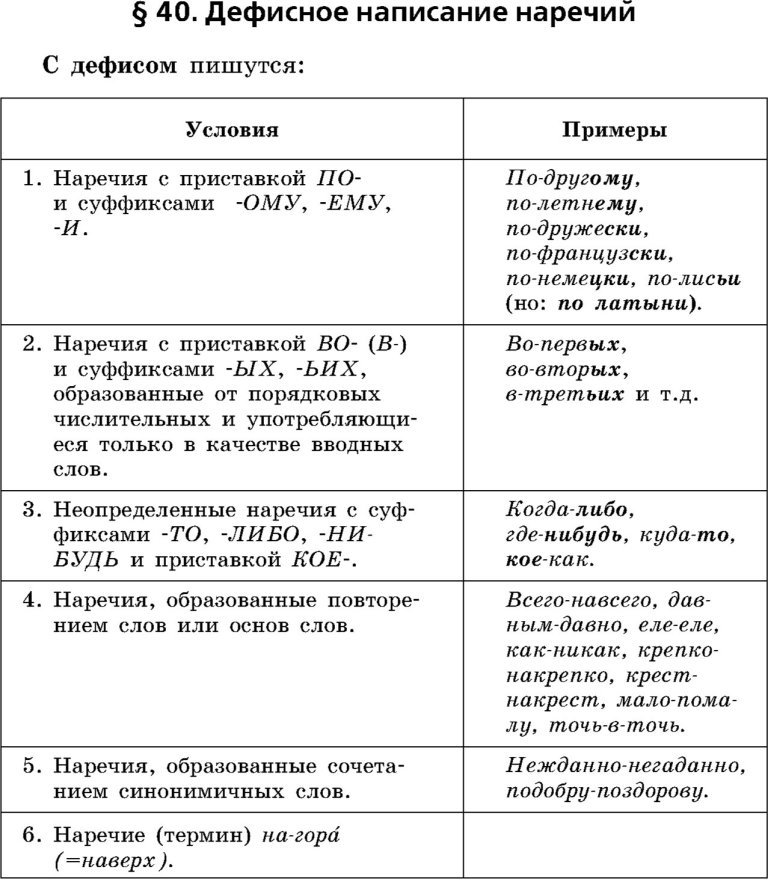 